Seriile 1 și 2 Mărișel, jud. Cluj 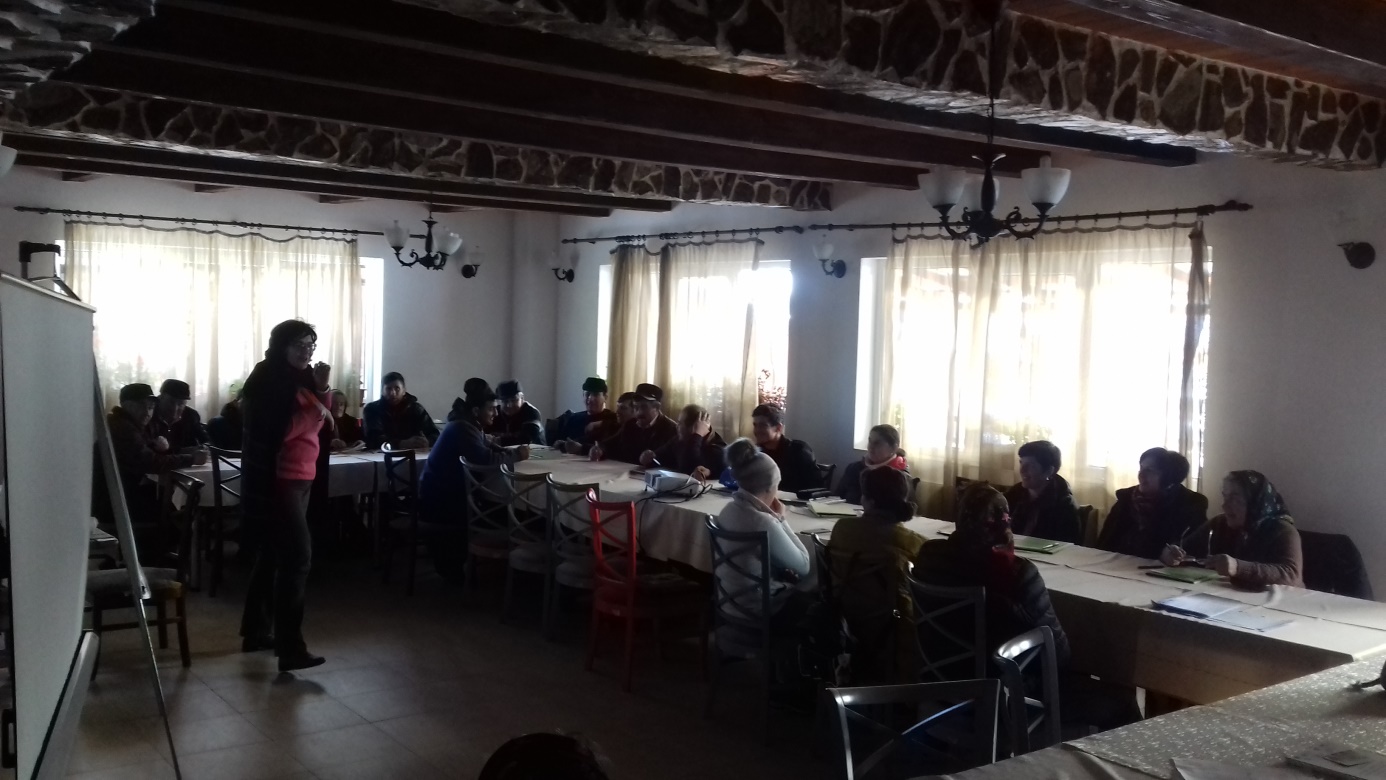 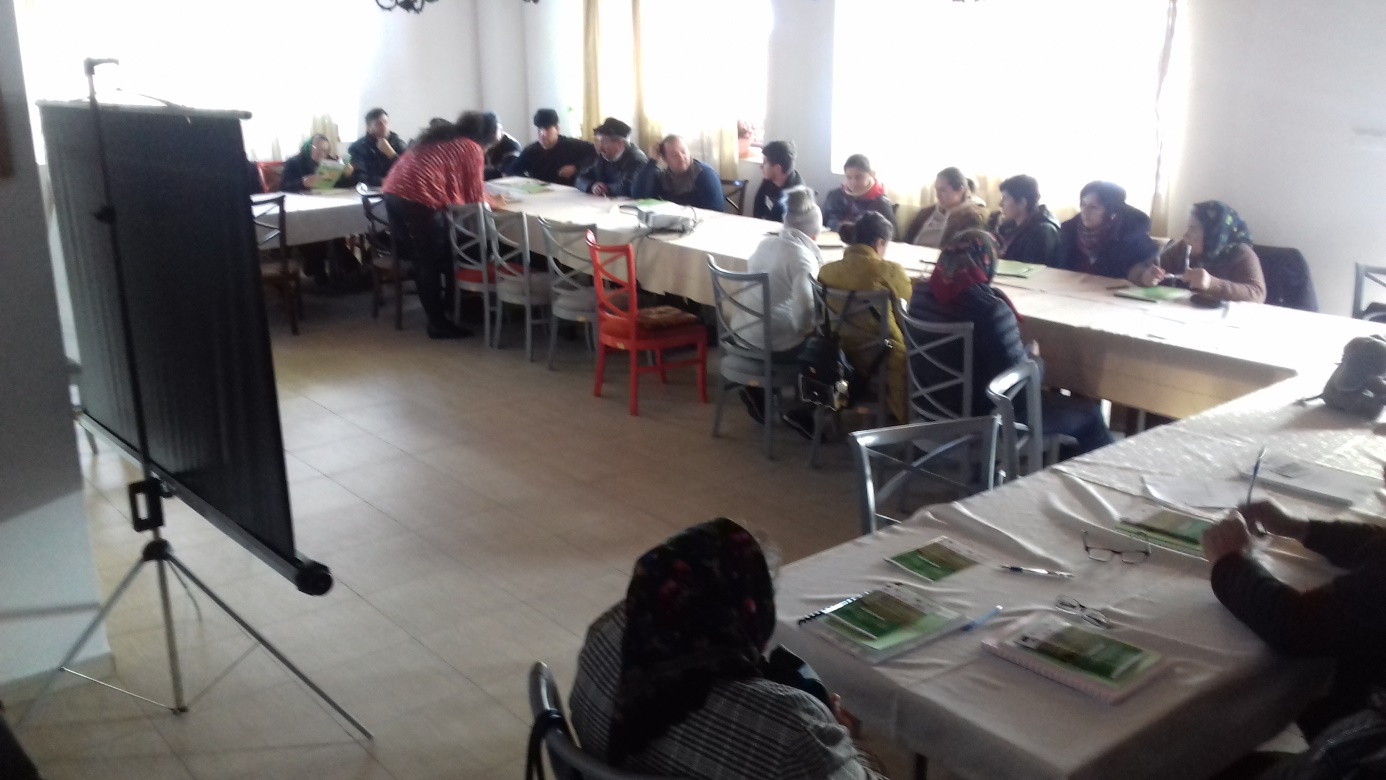 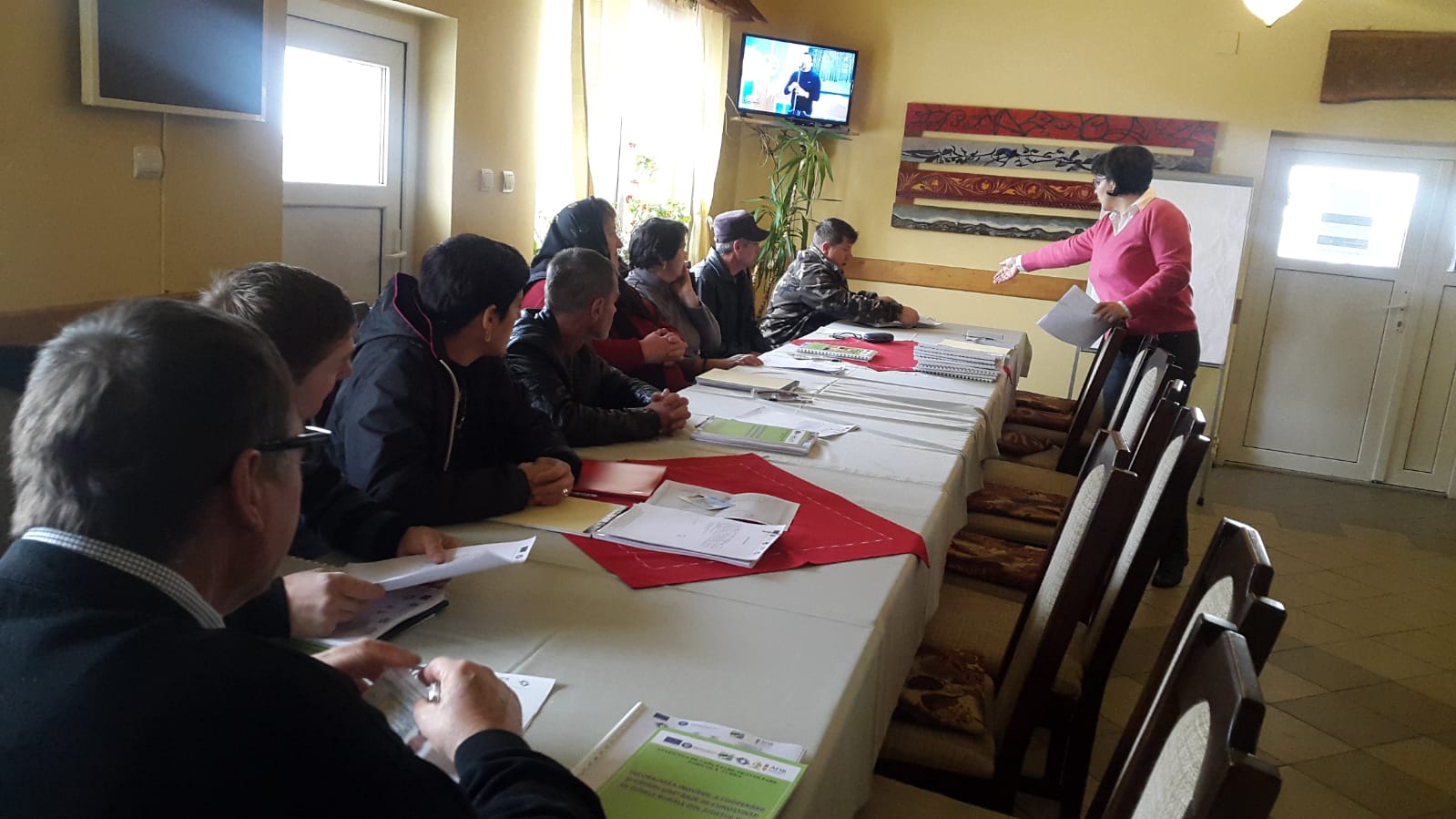 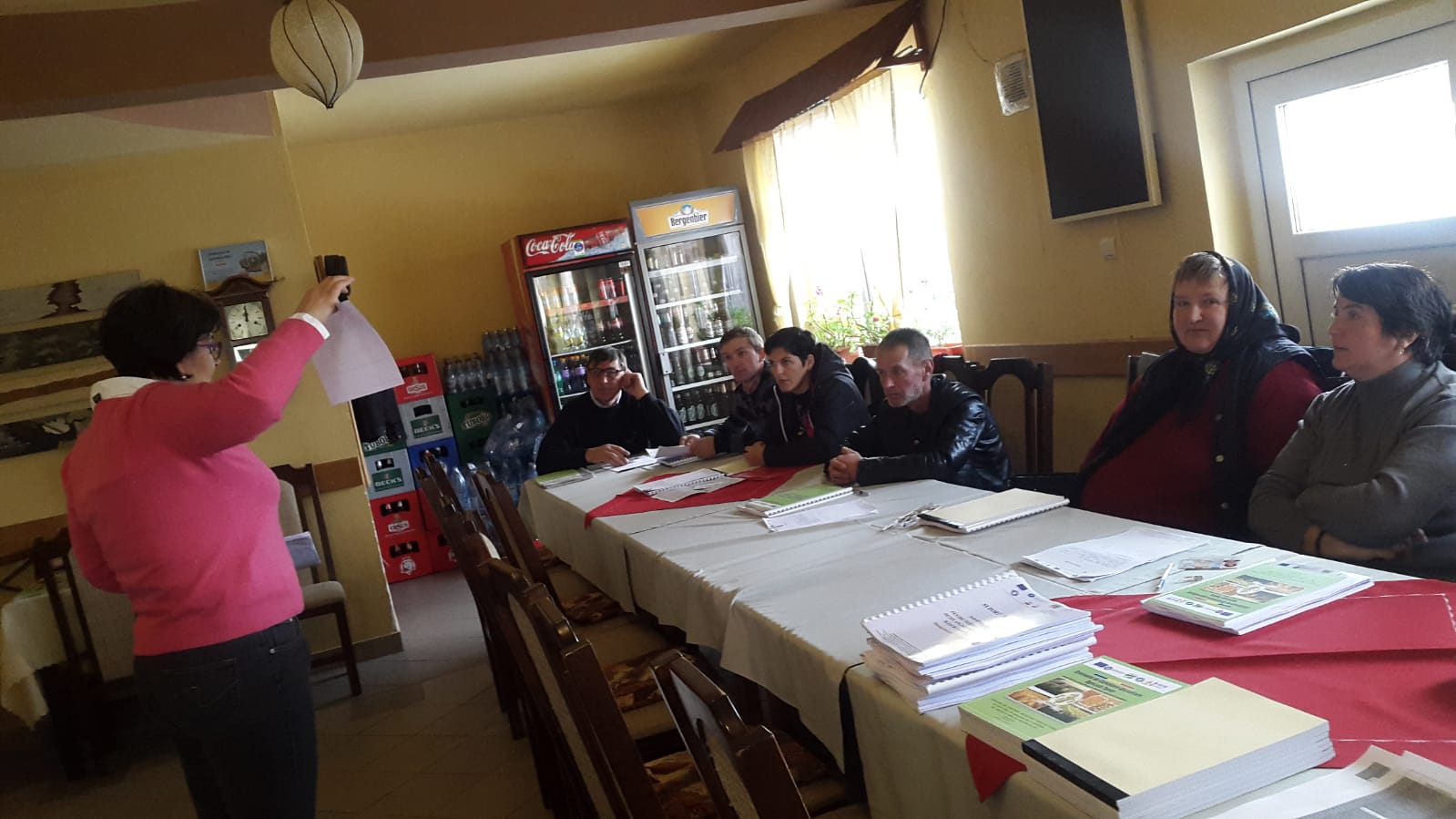 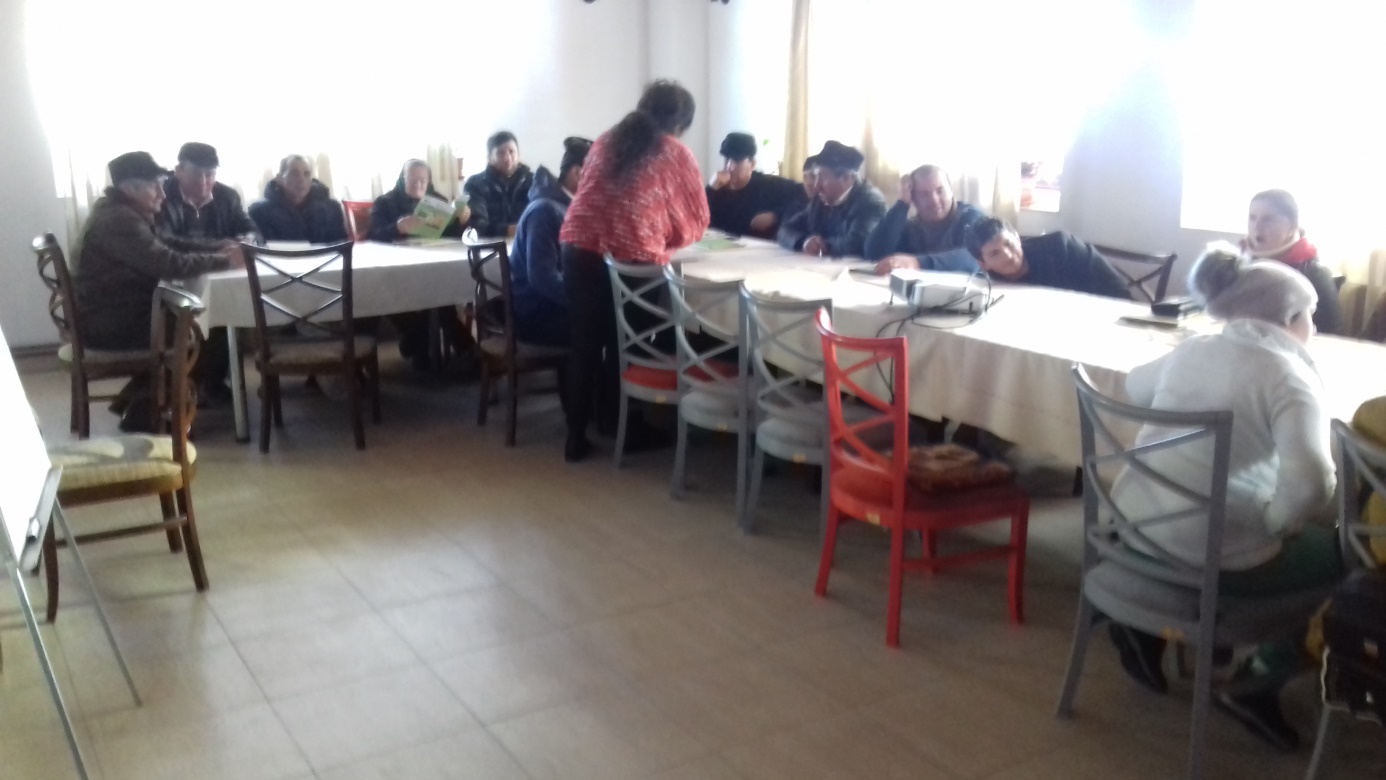 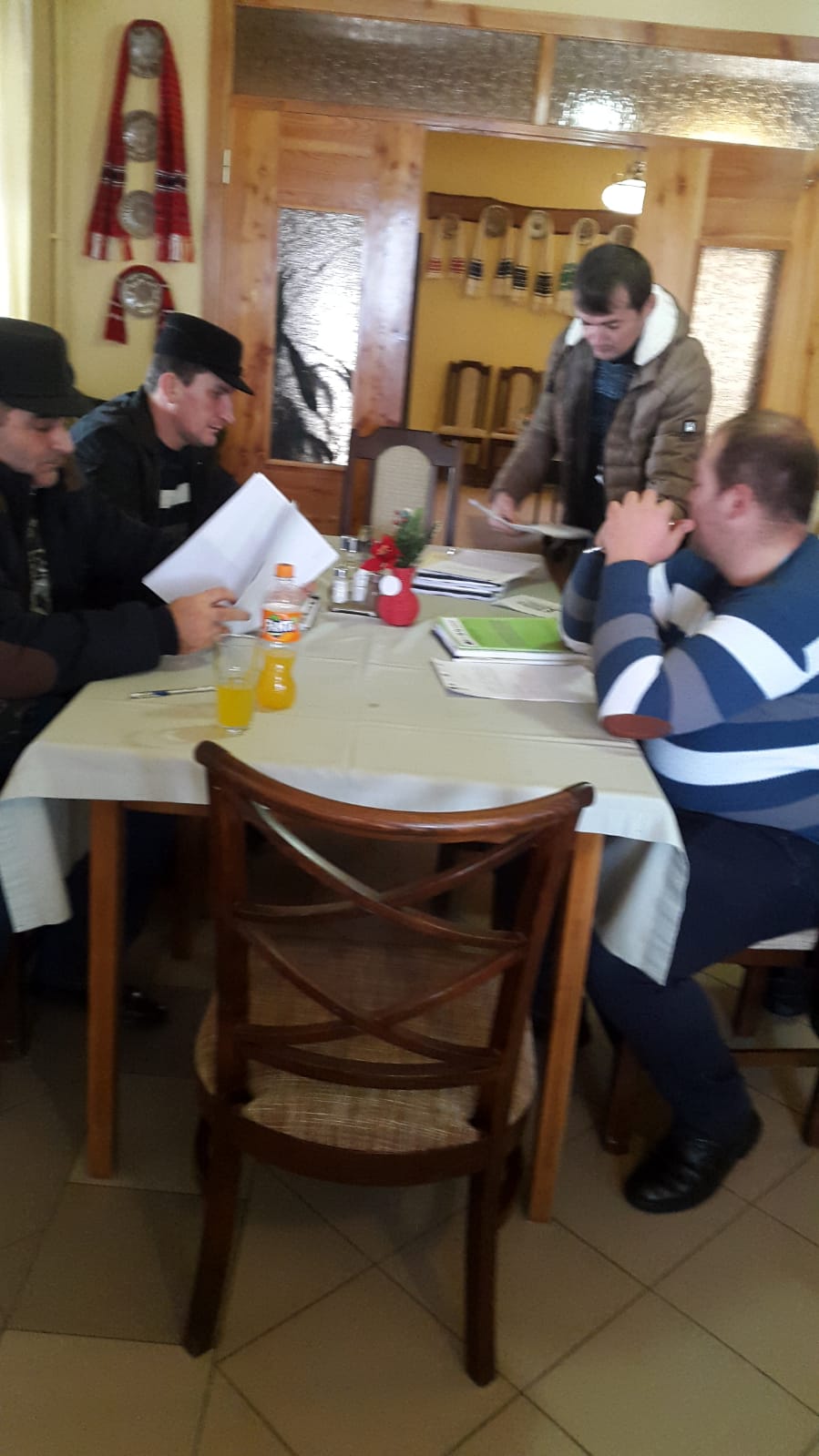 